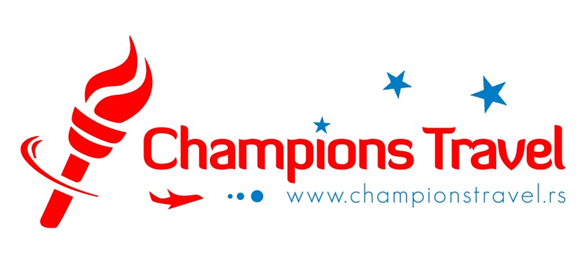 Tel. 	+ 381 11 4048 570e-mail:	info@championstravel.rswww.championstravel.rsGraničarska5, 11000 BeogradOTP licenca br. 48/2014UEFA Champions League, First qualifying round , 1st leg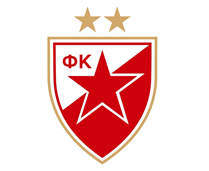 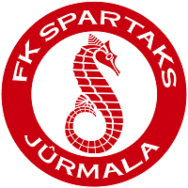 		 FC Spartaks vs FKCrvenaZvezdaPolazak 10.07.18. - 2dana / 1noćenje, avionomDIREKTAN ČARTER LETRiga je glavni grad Letonije a sa oko 750.000 stanovnika predstavlja i najveći grad ne samo Letonije već i ostalih baltičkih zemalja. Nalazi se na Baltičkom moru, na obali reke Daugave. Grad je osnovan još 1201 godine. Najveći broj znamenitosti se nalazi u starom gradskom jezgru pod imenom Vecriga.Jurmala, odakle je i šampion Letonije FK Spartaks, zapravo predstavlje najpoznatije izletište stanovnika Rige i nalazi se na oko 40 minuta vožnje od grada. Utakmica između FK Spartaksa i FK Crvena Zvezda će biti odigrana 11.Jula sa početkom u 19.00h na stadionu Skonto u Rigi. Stadion je izgrađen 2001. godine i ima kapacitet od 9,500 mesta. Program putovanja:10.Jul.		1.dan	BEOGRAD – RIGASastanak učesnika putovanja na aerodromu ’Nikola Tesla’ u 08,00h; Polazak aviona za Rigu u 10.00h let JU3678; dolazak u Rigu oko 13.10h; transfer do hotela; Smeštaj u hotel; slobodno vreme za individualne aktivnosti;  u 18.30h transfer do stadiona Skonta na trening ekipe FK Crvena Zvezda; povratak u hotel; noćenje.11.Jul.		2.dan	RIGA - BEOGRADDoručak; slobodno vreme za individualne aktivnosti; napuštanje hotelskih soba do 12.00h; u 17,30h transfer do Stadiona “Skonto” gde se sa početkom od 19.00h odigrava utakmica 1. Kola kvalifikacija UEFA Lige Šampiona između FKSpartaks Jurmala I FK Crvena Zvezda; nakon završetka utakmice transfer do aerodroma u Rigi; polazak aviona za Beograd oko 23.45h – let JU3679; dolazak u Beograd oko 00.55h. 	KRAJ PROGRAMACENA JE IZRAŽENA U EUR PO OSOBICena putovanja uključuje: povratnu avio kartu na relaciji Beograd-Riga -Beograd kompanijom AVIOLET, 1 noćenje sa doručkom u hotelu Radisson BLU Latvija (doručak – švedski sto), transfere prema programu I troškove organizacije putovanja.Cena putovanja ne uključuje:aerodromske I ostale pripadajuće takse u iznosu od oko 46 Eur (podložne su promenama sve do dana polaska na put I plaćaju se prilikom prijave), ulaznicu za utakmicu, kasnu odjavu iz sobe – late check out (doplata 55 Eur posobi), međunarodno putno osiguranje, individualne troškove putnika.ULAZNICE:Ulaznice je moguće kupiti posredstvom agencije isklučivo uz paket aranžman. Za informacije o cenama nas možete kontaktirat ina 011 4048 570 ili na e-mail : info@championstravel.rs
OPIS HOTELA:Radisson BLU Latvija Hotel 4*Hotel Radisson BLU Latvija je smešten u centru Rige, nedaleko od starog grada. Raspolaže sa ukupno 571 smeštajnom jedinicom. Svaka soba ima kupatilo, mini bar, sef, aparat za čaj i kafu, kablovsku TV, internet konekciju. Gostima su na raspolaganju recepcija, 2 restorana, 2 bara, wellness i SPA centar sa manjim bazenom, fitnes centar, sale za sastanke. Objekat je nepušački. Usluga: noćenje sa doručkom, po principu švedskog stola.NAČIN PLAĆANJA:- gotovinski – uplata avansa od najmanje 40 % od ukupne cene aranžmana prilikom prijave, ostatak do 15 dana pre polaska- platnim karticama- preko računa- kreditima poslovnih banakaOrganizator putovanja zadržava pravo da u slučaju promene kursa na monetarnom tržištu I slično promeni cenu aranžmana-USLOVI PLAĆANJA:Plaćanje se vršii sključivo u dinarima po prodajnom kursu Banca Intesa za efektivu na dan uplate. Cena je garantovana samo za uplatu kompletnog iznosa. U suprotnom, garantovan je samo iznos akontacije, a ostatak je podložan promeni.KRAJNJI ROK ZA PRIJAVU: 7 dana pre polaska ili do popune mesta.KRAJNJI ROK ZA OBAVEŠTAVANJE PUTNIKA, U SLUČAJU OTKAZIVANJA PUTOVANJA OD STRANE ORGANIZATORA PUTOVANJA JE 5 DANA PRE POČETKA PUTOVANJA. OVO PUTOVANJE JE INDIVIDUALNO I ZA REALIZACIJU PROGRAMA NIJE POTREBAN MINIMUM PUTNIKA.Uzovaj program važeopštiusloviputovanjaturističkeagencija  Champions Travel.OrganizatorTurističkaagencija Champions Travel, licenca OTP broj 48/2014.Cenovnik br. 1od04.07.2018.HotelUslugaU 1/2U 1/1Radisson BLU Latvija 4*BB359€410€